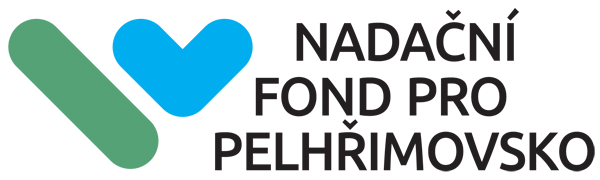 Žádost o nadační příspěvekMalá výzva pro rok 2024 Název projektu: Cíl projektu:O žadateli:Popis provedení záměru:Počet lidí, na které bude mít projekt dopad přímo a nepřímo: Rozpočet (rozšiřte dle potřeby):Vlastní hodnocení projektu:Dle „Hodnocení detailně“ na www.nfpelhrimovsko.cz/pro-zadatele si sami oznámkujte svůj projekt do tabulky níže (číselně jako ve škole známkou od 1 do 5): Adresa doručení:Vaši žádost zašlete na adresu info@nfpelhrimovsko.cz.  Do předmětu uveďte „Žádost Malá výzva 2024“.Osobní informace považujeme za důvěrné. Přístup k nim budou mít pouze pracovnícia správní rada NF pro Pelhřimovsko a odborní hodnotitelé. Informace o projektu použijeme pro propagaci Vaší žádosti.Bližší informace:                                             Monika Hamalčíková    Tel.: 775 344 717monika.hamalcikova@nfpelhrimovsko.czPříjmení, jméno, titulDatum narozeníAdresa trvalého bydlištěČíslo účtuTelefonE-mail Požadovaná částka příspěvku od Nadačního fondu :Celková náklady projektu                                           :Spolufinancování  (od koho a kolik):Plánujete během akce získat od účastníků z řad veřejnosti příspěvek na dobročinnost, pokud ano, na co:NákladyCelkem / CZKZ toho NF pro PelhřimovskoOstatní zdroje (uveďte jaké)Kolik % z celkového rozpočtu tvoří NF pro Pelhřimovsko100 %  x%Oblasti podporyKompetence zřizovateleDopad projektuUdržitelnost